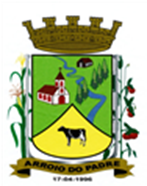 ESTADO DO RIO GRANDE DO SULMUNICÍPIO DE ARROIO DO PADREGABINETE DO PREFEITOMensagem 80/2016 ACâmara Municipal de VereadoresSenhor PresidenteSenhores Vereadores	Quero cumprimentar a todos, nesta oportunidade em que me cumpre enviar para esta Casa Legislativa o projeto de lei 80/2016.	O projeto de lei 80/2016 foi elaborado com o objetivo de clarear o atendimento a particulares por máquinas e equipamentos do Município quando não produtores rurais e nem detentores de qualquer outra atividade econômica em âmbito local, com apenas residências, por exemplo. 	Então, para não subsistirem quais no atendimento destas situações, se vierem a ocorrer, propõe-se a inclusão no art. 2º da Lei Municipal Nº 1.361, de 07 de agosto de 2013 – acesso ás residências e propriedades e para completar a determinação impõe-se, no nosso entender, a inclusão no artigo 8º de Parágrafo Único, devendo nestas situações o solicitante declarar a que finalidade se destina o serviço, pois percebe-se não atendida no caput.	Dado o avançado estágio do exercício e ao mesmo tempo imperioso dispor da alteração proposta, peço se possível dar ao presente projeto de lei tramitação em regime de urgência. 	Nada mais para o momento.Arroio do Padre, 28, de novembro de 2016. Leonir Aldrighi BaschiPrefeito MunicipalA/CRoni BuchweitzPresidente do Legislativo Arroio do Padre/RSESTADO DO RIO GRANDE DO SULMUNICÍPIO DE ARROIO DO PADREGABINETE DO PREFEITOPROJETO DE LEI Nº 80 DE 28 DE NOVEMBRO DE 2016.Altera o artigo 2º da Lei Municipal Nº 1.361, de 07 de agosto de 2013, acrescentando ainda Parágrafo Único ao seu art. 8º. Art. 1º A presente Lei altera o artigo 2º da Lei Municipal Nº 1.361, de 07 de agosto de 2013 e acrescentando ainda Parágrafo Único ao seu art. 8º.Art. 2º O artigo 2º da Lei Municipal Nº 1.361, de 07 de agosto de 2013, passará a vigorar com a seguinte redação. Art. 2º O Município de Arroio do Padre visando o bem estar da população e o seu progresso e objetivando incentivo a construções particulares, melhorias no acesso as residências, aumento da produtividade nas propriedades rurais, melhoria das condições de escoamento da produção, irrigação e drenagem, açudagem, recuperação de áreas degradadas ou de risco, saneamento básico, saúde pública, terraplanagem e melhoria de acessos a estabelecimentos comerciais, industriais, religiosos, culturais e turísticos e demais atividades de desenvolvimento agrícola e econômico, mediante pagamento de preço público, fica autorizado a prestar serviços a particulares com os equipamentos citados no Art. 1º desta Lei.Art. 3º O artigo 8º da Lei Municipal Nº 1.361, de 07 de agosto de 2013 será acrescido de Parágrafo Único com a seguinte redação:Parágrafo Único: Quando o solicitante do serviço for particular, não produtor rural e nem desenvolver qualquer outra atividade econômica no Município de Arroio do Padre, deverá apresentar declaração a qual das atividades fixadas no art. 2º desta Lei se destina o pedido, devendo neste caso o serviço/atendimento obrigatoriamente ser realizado em território deste município.  Art. 4º As despesas decorrentes desta Lei, correrão por dotações orçamentárias próprias consignadas ao orçamento municipal vigente. Art. 5º Mantêm-se inalteradas as demais disposições da Lei Municipal Nº 1.361, de 07 de agosto de 2013 e suas alterações vigentes na presente data. Art. 6º Esta Lei entra em vigor na data de sua publicação. Arroio do Padre, 28 de novembro de 2016.Visto Técnico	Loutar Prieb                                                                                                                                                      Secretário de Administração, Planejamento                                                                                                                                                                                               Finanças, Gestão e TributosLeonir Aldrighi BaschiPrefeito Municipal